Raymond C. EdwardsMay 26, 1905 – July 17, 1985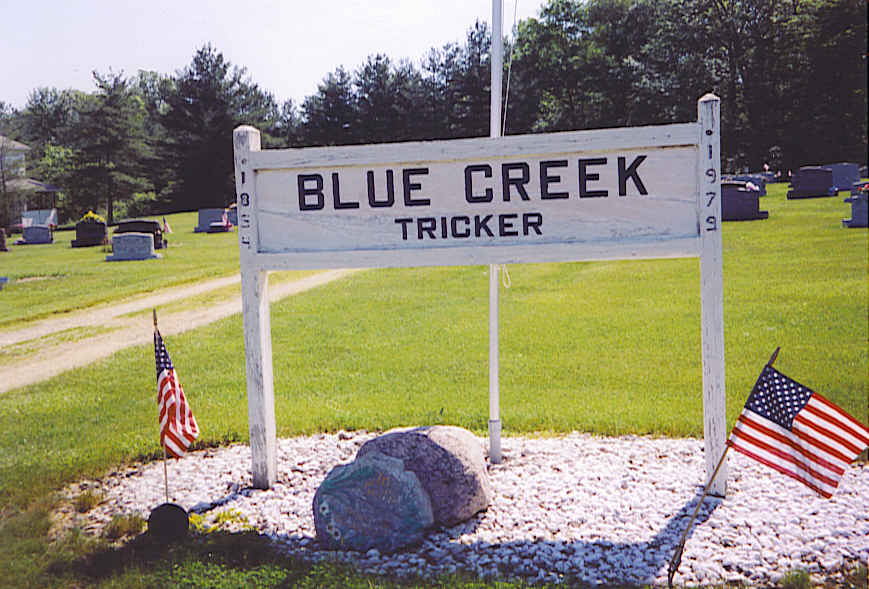 Photos by Tombstoner & Family   Raymond C. Edwards, 80, died at 4:40 am Wednesday at home.   Surviving are his wife, Fawn; two daughters including Suzanne Andwork of Fort Wayne; one stepson, two brothers, three sisters, two grandchildren and one step grandchild.   Services at 10 am Friday in Winteregg-Linn & Haggard Funeral Home, Decatur, with calling from 1:30 to 9 pm today.   Memorials to Willshire United Brethren in Christ Church or Van Wert Hospice.Fort Wayne Journal-Gazette (IN); July 18, 1985, Page 2C